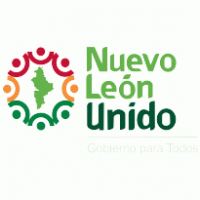 Escuela Secundaria Técnica No. 33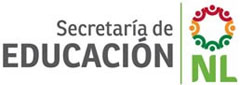 “Profr. Oziel Hinojosa García”Alumnos: para poder ganar el punto extra en este bimestre deben haber leído un libro y a partir de su lectura elaborar un trabajo que contenga los siguientes elementos de una reseña literaria.Alumno: ___________________________________ N.L. ____ Grupo: _____ Bimestre: _____Maestro: _____________________________________________________________________Título: ___________________________________________ Autor: ______________________Nota 1: Cualquier trabajo que no contenga todos los elementos anteriores ganará varias décimas pero no el punto completo.Nota 2: Favor de entregar este formato resuelto al maestro(a) de español dos semanas antes de exámenes bimestralesDatos biográficos del autorARGUMENTO.- Contar la historia en forma resumida de principio a fin, en forma general sin entrar detalles muy particulares pues no se trata de contar toda la historia.PERSONAJES.- Explicar cuáles son los personajes principales y cuáles son los secundarios.CARACTERÍSTICAS DE LOS PERSONAJES PRINCIPALES.- Más que el aspecto físico definir sus características morales o de personalidad, de acuerdo a lo que leímos como los definimos que son. TEMA.- Definir mediante una palabra, generalmente un valor o antivalor, cuál es el tema de la novela, si es una historia de amor, de venganza, de ambición, de justicia, etc.ESPACIO.- Mencionar el lugar o los lugares en los que se desarrollan las acciones de la novela.TIEMPO.- Hablar sobre la época o años tentativos en que suceden los hechos que se nos narranTIPOS DE NARRADOR.- De acuerdo a la persona narrativa, explicar si narra en primera o tercer apersona, o segunda aunque es más raro. Una vez que decidan qué persona es deben ejemplificar con una frase textual de la novela y subrayar el verbo para demostrar que realmente es la persona gramatical que dijeron.                                                                                                                               De acuerdo al grado de conocimiento de la historia deben comentar si es un narrador omnisciente (sabe todo lo que piensan y sienten los personajes) o equiescente (sabe lo mismo que el protagonista).OPINIÓN PERSONAL.- Explicar si la novela nos gustó (la recomendamos para que la lean otras personas) o no lo hizo (la descalificamos) y cuáles son las razones de una u otra postura. Debemos fundamentar bien nuestra decisión.REFERENCIAS BIBLIOGRÁFICAS.- Anotar la ficha bibliográfica del libro que leímos con los elementos que vimos en el primer bimestre: autor (empezando por el apellido), título del libro (subrayado), número de edición (cuando es de la segunda en adelante); lugar, editorial y fecha (ciudad, casa editora y año de publicación) y número de páginas.